Publicado en Madrid el 27/06/2022 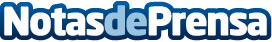 Para aumentar la seguridad y evitar accidentes a las puertas de las vacaciones, las balizas V-16Según los datos de la DGT, el verano de 2022 se espera superar la cifra de 91 millones de desplazamientos del año 2021. Ante la realidad de estos datos, la Dirección General de Tráfico apunta a que se tenga en cuenta el incremento de los desplazamientos de corto recorrido, sobre todo en carreteras secundarias, donde habrá una mayor presencia de ciclistas y peatones en la calzada. Por ello desde Grupo V16 recomiendan, las balizas V-16Datos de contacto:Lola BeltránGrupo V16678967349Nota de prensa publicada en: https://www.notasdeprensa.es/para-aumentar-la-seguridad-y-evitar-accidentes_1 Categorias: Nacional Automovilismo Madrid Cataluña Galicia Emprendedores Logística Industria Automotriz http://www.notasdeprensa.es